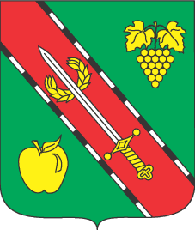 ОБЩЕСТВЕННЫЙ СОВЕТ ВНУТРИГОРОДСКОГО МУНИИПАЛЬНОГО ОБРАЗОВАНИЯ ГОРОДА СЕВАСТОПОЛЯ- ВЕРХНЕСАДОВСКИЙ МУНИЦИПАЛЬНЫЙ ОКРУГ IV CОЗЫВА299802,  г. Севастополь, с. Верхнесадовое, ул. Севастопольская, 82,   тел  (8692) 72-95-94, е-mail: wssovet@mail.ru, сайт:wssovet.ruПРОТОКОЛ №3III заседания общественного совета IV созыва внутригородского муниципального образования – Верхнесадовский муниципальный округ26 июня 2023 г.	                                                              с. ВерхнесадовоеНачало заседания: 09:00 На заседании общественного совета внутригородского муниципального образования города Севастополя – Верхнесадовский муниципальный округ III созыва присутствуют:- Глава внутригородского муниципального образования города Севастополя – Верхнесадовский муниципальный округ – Кравцова Елена Сергеевна;- заместитель Главы местной администрации Верхнесадовского муниципального округа Волосатов Вячеслав Анатольевич;- главный специалист финансово-экономического отдела местной администрации Верхнесадовского муниципального округа – Колбасова Ирина Владимировна;-  Представитель ФОК с. Верхнесадовое Бородецкий Юрий Филиппович; -депутаты Совета Верхнесадовского муниципального округа  и сотрудники местной администрации Верхнесадовского муниципального округа голосующих -  9  человек.СЛУШАЛИ: Выступил Бородецкий Ю.Ф. по вопросу работы секций ФОК, о перспективах развития. Сообщил:-На момент открытия будут доступны секции по футболу, боксу, волейболу, настольному теннису. В целях скорейшего открытия в настоящее время решаются технические вопросы, идет проверка оборудования. -О порядке пропускного режима в ФОК и графике занятий и что количество групп и разнообразие секций зависит от тренерского состава и от возможностей самого ФОК. -Посещение взрослыми в составе команд будет возможно после формирования команд и согласования графика;- о возможности посещения бассейна в Инкермане детьми после завершения строительства и согласования условий перевозки детей;- перепланировке ФОК с целью открытия тренажерного зала, а также работе секции по шейпингу. Также предложил создать рабочую группу по формированию секций. Депутат Совета Верхнесадовского муниципального округа предложил включить в состав комиссии членов общественного Совета. Ответил на вопросы присутствующих.Бородецкий Ю.Ф. и Глава муниципального образования Кравцова Е.С. подписали соглашение о сотрудничестве. 1. Рассмотрим 1 вопрос  -	О проведении общественных обсуждений по проекту Постановления местной администрации Верхнесадовского муниципального округа «Об утверждении требований к закупаемым местной администрацией Верхнесадовского муниципального округа отдельным видам товаров, работ, услуг (в том числе предельные цены товаров, работ, услуг)».Докладчик: Колбасова Ирина Владимировна – главный специалист финансово-экономического отдела местной администрации Верхнесадовского муниципального округа.Корелова А.Н..: Предлагаю одобрить проект Постановления местной администрации Верхнесадовского муниципального округа «Об утверждении требований к закупаемым местной администрацией Верхнесадовского муниципального округа отдельным видам товаров, работ, услуг (в том числе предельные цены товаров, работ, услуг)».Предлагаю голосовать за решение «Об одобрении проекта Постановления местной администрации Верхнесадовского муниципального округа «Об утверждении требований к закупаемым местной администрацией Верхнесадовского муниципального округа отдельным видам товаров, работ, услуг (в том числе предельные цены товаров, работ, услуг)».Кто «за»? Кто «против»? «Воздержался?»«ЗА» -  9 ;«ПРОТИВ» -  0 ;  «ВОЗДЕРЖАЛОСЬ» -  0.Принято: единогласно2. Рассмотрим 2 вопрос  -	О проведении общественных обсуждений по проекту Постановления местной администрации Верхнесадовского муниципального округа «Об утверждении нормативных затрат на обеспечение функций местной администрации Верхнесадовского муниципального округа».Докладчик: Колбасова Ирина Владимировна – главный специалист финансово-экономического отдела местной администрации Верхнесадовского муниципального округа.Корелова А.Н.: Предлагаю одобрить проект Постановления местной администрации Верхнесадовского муниципального округа «Об утверждении нормативных затрат на обеспечение функций местной администрации Верхнесадовского муниципального округа».Предлагаю голосовать за решение «Об одобрении проекта Постановления местной администрации Верхнесадовского муниципального округа «Об утверждении нормативных затрат на обеспечение функций местной администрации Верхнесадовского муниципального округа».Кто «за»? Кто «против»? «Воздержался?»«ЗА» -  9 ;«ПРОТИВ» -  0 ;  «ВОЗДЕРЖАЛОСЬ» -  0.Принято: единогласноКто желает выступить?  Сделать объявление?3. РАЗНОЕ 1) Выступил Волосатов В.А., довел до сведения Общественного Совета поступивший из Департамента общественной безопасности города Севастополя список временных укрытий в Верхнесадовском муниципальном округе. Членами Общественного Совета отмечено, что список укрытий частично не соответствует действительности. Местной администрации Верхнесадовского муниципального округа поручено провести работу с общественниками и ДОБ по уточнению списка укрытий. 2) Кравцова Е.С. сообщила о начале газификации села Поворотное и Фруктовое. Рекомендовала членам Совета проводить работу с населением в целях оформления участков и домов в правовом поле Российской Федерации, а также в случае необходимости разделения домовладений. 3) Кравцова Е.С. рассказала  присутствующим о порядке проведения массовых мероприятий в г. Севастополя.4) до членов Общественного Совета доведена информация о встрече главного врача ГБУЗ Больницы №4 с жителями Верхнесадовского муниципального округа 29.06.2023. 5) предложены на рассмотрение места под сквер имени героев СВО в с. Верхнесадовое.6) доведена информация о реализации проекта «Комфортная городская среда» и о причинах не реализации проекта в с. Верхнесдовое. Председатель общественного совета                                                                 внутригородского муниципального образования города Севастополя – Верхнесадовский муниципальный округ  IV созыва                                                 А.Н. КореловаСекретарь общественного совета   IV созыва                         Е.В. Рыбкина  